План работы отряда 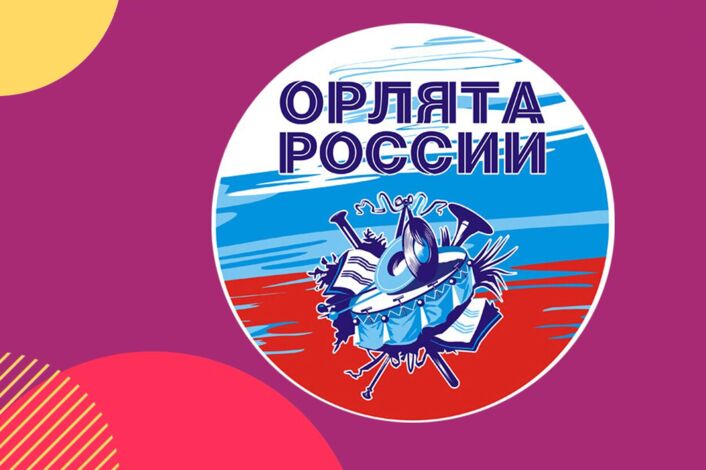 1 июня (четверг)День 1 «День защиты детей»9.30Формирование отрядов, выбор актива, знакомство с правилами лагеряВоспитатели1 июня (четверг)День 1 «День защиты детей»10.00Мастер-класс по нестандартному рисованию «Здравствуй, лето!»1 июня (четверг)День 1 «День защиты детей»11.00Мероприятие ДК «Ура, лето!»Воспитатели, работники ДК1 июня (четверг)День 1 «День защиты детей»В течение дняОформление отрядных уголков, подготовка к открытию сменыВоспитатели1 июня (четверг)День 1 «День защиты детей»15.30Театрализованное представление «Сказочное лето»Воспитатели1 июня (четверг)День 1 «День защиты детей»17.00Игровая программа «Праздник детства»Воспитатели